BASISKWALITEITMaak een beschrijving op welke wijze je wil voldoen aan de eisen voor de basiskwaliteit adhv de volgende vragen: FinancieelPedagogisch klimaatPersoneelsbeleidVeiligheidKwaliteitszorgOp de volgende wijze wordt het beleid ingezet om bovenstaande ambities te verwezenlijken:Op de volgende wijze wordt het personeelsbeleid ingezet om de onderwijskundige ambities te ontwikkelen en te verwezenlijken:HERIJKTE SCHOOLONDERSTEUNINGSPROFIELInhoudsopgaveInleidingOnze school & passend onderwijsAlgemene gegevensVisieOnderwijs en ondersteuningInspectiebeoordelingOndersteuningsmogelijkheden van onze schoolDeskundigheidVoorzieningenOnderwijsaanbodMethodenFysieke ruimtenProtocollenLeerkrachtvaardighedenOrganisatie van de ondersteuningOndersteuningsroute binnen de school Samenwerking met kern- en ketenpartnersPlanvorming en cyclisch werkenOntwikkelingsperspectiefplannen (OPP)Financiën voor ondersteuningBasisondersteuningInleidingOnze school & passend onderwijsAlgemene gegevensVisieOns onderwijsconceptTraditioneel onderwijs- methodes - weektaak- zelfstandigheid- coöperatief leren- HGW - doorgaande lijn in klassenorganisatieOnze visie op passend onderwijsOp leerlingniveau worden de onderwijsbehoeften geformuleerd aan de hand van de stimulerende en belemmerende factoren. De basisondersteuning in de klas in orde. Als er meer ondersteuning nodig is, dan gebeurt dit in eerste instantie door de leerkracht in de klas.De zorgstructuur is op school voor ouders, leerkrachten en leerlingen helder en wordt op de juiste manier ingezet. Zien in de Klas wordt ingezet om de specifieke onderwijsbehoeften beter in kaart te brengen. Indien de hulpvraag te groot is, wordt het SWV betrokken.  Ouders worden in een vroeg stadium betrokken bij de ontwikkeling van hun kind op school. Onderwijs en ondersteuningKenmerkend voor onze leerlingenDe Ludgerschool wordt gezien als een buurtschool. Typerend voor de Ludgerschool is de diverse doelgroep. Het opleidingsniveau van ouders is hierin onderscheidend. Sterke punten in onze ondersteuningDe zorgstructuur is helder, wordt consequent en systematisch uitgevoerd. De leerkrachten bieden in de groep meer dan de basisondersteuning. De leerkrachten werken met het directe instructie model, door middel van handelingsgericht werken wordt er gedifferentieerd. Er wordt gewerkt vanuit data en met een planmatige aanpak wordt er gewerkt aan de ontwikkeling van het kind.Grenzen aan onze ondersteuningVeiligheid leerlingen, leerkrachten en oudersNiet toekomen aan primaire taak (=lesgeven)Handelingsverlegenheid tbv onderwijsbehoeften.Onze ambities en ontwikkeldoelen voor de ondersteuningMeer specialistische kennis bij de leerkrachten. Het kind meer betrekken bij zijn eigen ontwikkeling (eigenaarschap) door leren zichtbaar te maken, eventueel door een data- en doelenmuur. Meer preventieve maatregelen gericht op het voorkomen van en omgaan met probleemgedrag. InspectiebeoordelingDe Inspectie beoordeelt de kwaliteit van het onderwijs, de kwaliteitszorg en het financieel beheer primair op het niveau van de standaard. Deze kwaliteitsbeoordeling leidt tot een oordeel over de school als geheel. De beoordeling "voldoende" betekent dat de school voldoet aan de deugdelijkheidseisen en daarmee basiskwaliteit aan de leerlingen biedt. Als de school daarnaast ook eigen aspecten van kwaliteit op overtuigende wijze laat zien, dan kan de school de beoordeling "goed" ontvangen. Eigen aspecten van kwaliteit hebben betrekking op de ambities en doelen die een school zelf stelt en die verder reiken dan basiskwaliteit.Op 17-11-2016 vond het laatste kwaliteitsonderzoek van de Inspectie plaats. De Inspectie heeft onze school beoordeeld met de waardering voldoende.Punten van verbeteringVanuit het inspectierapport kwam naar voren dat de Ludgerschool:- doelgerichter mag werken aan Engels, wereldoriëntatie, mondelinge taalvaardigheid en schrijfvaardigheid. - qua didactisch handelen de instructies beter af te stemmen op verschillen tussen leerlingen.- de leerstof meer in samenhang en vakoverstijgend kan aanbieden. - door het voeren van (diagnostische) kindgesprekken meer zicht kan krijgen op individuele ontwikkeling van leerlingen.- de rol van de bouwcoördinatoren duidelijker mag invullen als het gaat om evaluatie en verbetering van het handelen van de leerkracht. Sterke puntenDe Ludgerschool heeft een goede beoordeling ontvangen op de volgende onderdelen:- aanbodDe school kan laten zien dat zij haar ambities; gedegen onderwijs en een breed curriculum realiseert.Aanbod sociale vaardigheden: leerlijn sociale vaardigheden, Kanjertraining 
Aanbod maatschappelijke vaardigheden en burgerschap: o.a. debatteren, vreedzame wijk 
Onderdelen van het aanbod worden gefaseerd verbeterd: o.a. rekenen (vertaalcirkel), woordenschatontwikkeling, spelling 
Aanbod voor beter presterende leerlingen binnen en buiten de groep- zicht op ontwikkelingHGW cyclus is geborgd (o.a. zorgkalender) 
Analyse van cito en methoden toetsen: kijken naar groei, het handelen van de leraren staat centraal 
Gesprekken met ouders en kinderen (o.a. startgesprek) 
Zicht op sociaal-emotionele ontwikkeling: Kanvas + groepsplan gedrag 
Geplande afstemming aan de hand van groepsplan, dagplanning, hulpplan (gepland, ad hoc) 
Evaluatie op groepsniveau en voor individuele leerlingen - veiligheidHet team spant zich in voor een veilige, respectvolle leeromgeving: voorbeeldgedrag, aanleren van sociale vaardigheden, Kanjertraining. 
Leerlingen en ouders geven aan te worden gezien en ervaren de school als een gemeenschap. 
Compleet veiligheidsbeleid: o.a. jaarlijkse monitoring van de veiligheidsbeleving van de leerlingen, stappenplan bij pestsituaties vertrouwenspersonen OB en BB, Kanjer coördinator, incidentenregistratie 
Als het groepsklimaat te wensen overlaat zet de school interventies in.  - evaluatie en verbeteringDe school heeft ambities uit het schoolplan uitgewerkt in concrete doelen. 
De school evalueert de resultaten van de leerlingen en bespreekt deze in het team. 
De school evalueert het onderwijsleerproces en schoolklimaat en veiligheid. 
Verbeteronderwerpen zijn weloverwogen gekozen en zeven ontwikkelteams werken planmatig. 
Borging van de kwaliteit vindt plaats door vastleggen van afspraken in documenten, parallel/bouw/teamoverleg, observaties in de groepen - kwaliteitscultuurHet motto ‘samen leer je meer’ is herkenbaar in de teamcultuur. 
Het team werkt enthousiast en betrokken aan de ontwikkeling van het onderwijs. 
Leraren bereiden samen voor en consulteren elkaar. 
Er zijn meerdere leraren met specifieke expertise en ze zetten deze in: vraagbaak en groepsbezoek. 
Leraren geven aan dat er kansen zijn om te groeien. 
Balans tussen top down en bottom up Ondersteuningsmogelijkheden van onze schoolOnze school heeft diverse ondersteuningsmogelijkheden beschikbaar voor onze leerlingen. In paragraaf 3.1 tot en met 3.3 zijn overzichten weergegeven van de aanwezige ondersteuning.DeskundigheidBinnen ons schoolteam zijn voor verschillende functies (taak)uren toegewezen om ondersteuning aan onze leerlingen te bieden en tegemoet te komen aan hun specifieke onderwijsbehoeften. Deze zijn hieronder weergegeven. Taakuren zorgfunctiesDe onderstaande lijst toont de deskundigheden die ingezet kunnen worden voor leerlingen die hier behoefte aan hebben. VoorzieningenDe onderstaande lijst toont de voorzieningen die beschikbaar zijn voor leerlingen die hier behoefte aan hebben. Deze voorzieningen zijn veelal gericht op groepen leerlingen met een vergelijkbare ondersteuningsbehoefte. Binnen onze school is er structureel aandacht voor signaleren van meer- en hoogbegaafde leerlingen.Toelichting voorzieningenHoogbegaafdheidsklas (deeltijd); 2 dagen in de week werkt de specialist met groepjes leerlingen voor extra uitdaging. Plusklasleerlingen uit groep 5 t/m 8 gaan een aantal uur per week met gelijkgestemden aan het werk onder begeleiding van de specialist. OnderwijsaanbodDe onderstaande lijst toont het onderwijsaanbod dat beschikbaar is voor leerlingen die hier behoefte aan hebben. Het onderwijsaanbod betreft hier een methodiek en/of aanpak die is geïntegreerd in het onderwijsprogramma en de leerlijnen van de school, of geïntegreerd kan worden na constatering van een ondersteuningsbehoefte van een leerling. Toelichting onderwijsaanbodJaarlijks vult de leerkracht de SIDI-3 lijst in. Mogelijke onderpresteerders kunnen door middel van dit instrument in kaart worden gebracht.Het DHH-protocol wordt gebruikt voor de screening van de toekomstige plusklasleerlingen. MethodenDe onderstaande lijst toont de methoden die naast het onderwijsprogramma ingezet kunnen worden voor leerlingen die hier behoefte aan hebben. Het betreft een training en/of aanpak die onze school de mogelijkheid geeft om specifieke leerlingen extra te ondersteunen in hun ontwikkelingsbehoefte. 
	Toelichting methodenDe Kanjertraining wordt ingezet voor de gehele sociaal-emotionele ontwikkeling van kinderen. Time-out aanpak: er is een stappenplan beschreven voor het omgaan met ongewenst gedrag. Fysieke ruimtenDe ruimten in de school zijn voor iedereen toegankelijk. Verder zijn onderstaande fysieke ruimten binnen onze school aanwezig om aan specifieke ondersteuningsbehoefte tegemoet te komen. Het gaat ook om de aanpassingen in onze school die fysieke toegankelijkheid en daarmee deelname aan het onderwijs voor leerlingen met een fysieke beperking mogelijk maken. 
ProtocollenDe onderstaande lijst toont de protocollen die we binnen onze school gebruiken. Het betreft handelingsrichtlijnen waarmee onze school voorbereid is om snel te kunnen handelen in voorkomende gevallen. LeerkrachtvaardighedenDe onderstaande lijst toont de leerkrachtvaardigheden op onze school. Het betreft een zelfoordeel van de school op de indicatoren voor handelingsgericht werken (HGW). Handelingsgericht werken is een methodische aanpak voor het bepalen en organiseren van de ondersteuning die een leerling nodig heeft. De mate waarin een school handelingsgericht werken realiseert, bepaalt mede in hoeverre de school passend onderwijs aan een leerling kan bieden. De percentages in de eerste tabel zijn een optelling van de scores op de individuele indicatoren. In de tweede tabel zijn de scores per indicator weergegeven. Toelichting HGW Onze zorgstructuur en de basisondersteuning zijn op orde. Organisatie van de ondersteuningOm de gewenste ondersteuning te bieden aan onze leerlingen kennen we een ondersteuningsroute binnen onze school en werken we samen met externe organisaties.Ondersteuningsroute binnen de schoolInrichting ondersteuningsrouteLeerkracht heeft de eerste signalering, deelt zorg met ouders en intern begeleider. Onderzoek wordt opgestart middels een leerlingbespreking en indien nodig vinden er extra observaties plaats.De intern begeleider legt groepsbezoeken af en voert groepsbesprekingen. Mochten er na dit onderzoek nog vragen open blijven, schakelt de intern begeleider externe hulp in (SWV, orthopedagoog, Buurtteam, schoolarts, etc.). Ouders zijn altijd betrokken bij dit proces. Samenwerking met ouders bij de ondersteuningDe taak om ouders te betrekken bij de ondersteuning ligt bij de intern begeleider en de leraar.Toelichting op de samenwerking met oudersAan het begin van het schooljaar worden alle ouders uitgenodigd voor een startgesprek. Tijdens dit gesprek wordt er informatie over het kind uitgewisseld. De nadruk ligt vooral op wat de ouders willen vertellen over hun kind aan de leerkracht. In de loop van het jaar worden er voortgangsgesprekken gehouden. Tussentijds zijn er ook regelmatig gesprekken met ouders als er behoefte is vanuit de ouders of de leerkracht. 
Ouders worden vroegtijdig bij onze plannen en zorgen betrokken. Indien school handelingsverlegen blijkt te zijn met betrekking tot een leerling en er de wens is om expertise van deskundigen te raadplegen/in te zetten, worden ouders hiervan op de hoogte gesteld. Ouders worden bij het gesprek met externen uitgenodigd om een optimale samenwerking te bevorderen. Indien er sprake is van het inzetten/raadplegen van expertise van deskundigen voor het verkrijgen van handelingsadviezen informeert school ouders over de inhoud van deze adviezen. OndersteuningsteamOnze school werkt niet met een ondersteuningsteam. Een ondersteuningsteam (bijv. SOT, WOT of ZOT) is een deskundig team dat bij elkaar komt om leerlingen te bespreken die extra ondersteuning nodig hebben. AanmeldprocesWanneer een kind wordt aangemeld bij onze school wordt altijd onderzocht wat zijn/haar extra onderwijs- en/of ondersteuningsbehoeften zijn voordat het kind ingeschreven wordt op school. Wanneer de school niet kan voldoen aan de onderwijs- en/of ondersteuningsbehoefte van een kind wordt er gezocht naar een passende plek.Bij leerlingen met specifieke onderwijsbehoeften vindt warme overdracht plaats met de voorschoolse voorziening of de vorige school.De verantwoordelijkheid voor het aanmeldproces ligt bij de intern begeleider en de onder-/bovenbouw coördinator.Samenwerking met kern- en ketenpartnersOnderwijssectorOnderstaande lijst laat zien met welke onderwijssectoren onze school samenwerkt.MogelijkhedenOnze school is in de volgende mate bekend met de mogelijkheden die het S(B)O biedt.Keten- / KernpartnerOnderstaande lijst laat zien met welke partners onze school samenwerkt. Deze partnerorganisaties bieden gespecialiseerde ondersteuning of hulp in en rond de thuissituatie, voor opvoeding, gezondheid of veiligheid. Deze samenwerkingsrelaties bepalen mede in hoeverre de school in staat is om ondersteuning af te stemmen met overige hulp. Toelichting samenwerkingPlanvorming en cyclisch werkenIn dit hoofdstuk is beschreven hoe we binnen onze school de ondersteuning borgen door cyclisch werken in een PDCA-cyclus. Op niveau van de school leggen we dit vast in het schoolondersteuningsprofiel (SOP) en op leerlingniveau in ontwikkelingsperspectiefplannen (OPP).Ontwikkelingsperspectiefplannen (OPP)Voor leerlingen die extra ondersteuning nodig hebben, stelt onze school een ontwikkelingsperspectiefplan (OPP) op. Hierin staan de onderwijsdoelen en ondersteuning beschreven.De OPP’s van onze leerlingen worden jaarlijks geëvalueerd en geactualiseerd.  De intern begeleider is verantwoordelijk voor de actualisatie.Hoe houdt onze school bij of doelen uit de OPP’s worden gerealiseerd?Door middel van Cito-gegevens en observaties. Financiën voor ondersteuningDit hoofdstuk beschrijft hoe de ondersteuning op onze school wordt gefinancierd.BasisondersteuningDeze alinea geeft inzicht in de beschikbaarheid, toekenning en besteding van de middelen voor de basisondersteuning.Realisatie basisondersteuningVoor de afgelopen periode heeft onze school 49.790,00 euro van het samenwerkingsverband ontvangen voor de basisondersteuning. De onderstaande tabel geeft aan hoe dit bedrag is opgebouwd.Bestede middelen basisondersteuningIn de afgelopen periode heeft onze school 49.790,00 euro besteed aan de basisondersteuning. De onderstaande tabel geeft aan waar deze middelen aan besteed zijn.FORMULIERENHoe maakt de school een doorlopende leerlijn mogelijk? We maken gebruik van methodes. Deze dienen als richtlijn en geven houvast bij het bedenken van activiteiten en het volgen van leerlijnen.Hoe is het burgerschapsonderwijs ingericht?Op de Ludgerschool is goed te zien dat we aandacht besteden aan burgerschap. Burgerschapsvorming is bij ons geen vak apart, maar een manier van lesgeven en omgaan met kinderen, waarbij ze uitgedaagd worden om na te denken over hun rol als burger in de Nederlandse samenleving. Voorbeelden van burgerschap bij ons op school:Burgerschap wordt behandeld in de Kanjertraining.In groep 8 leren de kinderen debatteren. Zij kunnen hun mening geven, luisteren en ingaan op dat wat de ander zegt. Met het Nederlandse Debatkampioenschap zijn we in april 2015 eerste van Nederland geworden!Werken voor het Goede Doel. Kinderen maken spulletjes, die ze mogen verkopen op onze markt. Of doen mee aan een sponsorloop. Elk jaar wordt opnieuw bepaald naar wie de opbrengst gaat en welke actie er gevoerd wordt.Kinderen uit groep 7 doen erg hun best om Kinderpostzegels te verkopen.Aanpak veiligere rotonde in de wijk. Leerlingen groep 7 hebben een brief aan de burgemeester geschreven en gesprek met wethouder gevoerd.Wat biedt de school aan qua extra ondersteuning (in relatie tot het ondersteuningsprofiel)? Voor leerlingen die extra ondersteuning nodig hebben, stelt onze school een ontwikkelingsperspectiefplan (OPP) op. Hierin staan de onderwijsdoelen en ondersteuning beschreven.De OPP’s van onze leerlingen worden wel jaarlijks geëvalueerd en geactualiseerd door leerkracht en IB-er. Ouders worden in dit proces meegenomen.Hoe volgt de school de leerlingen?We volgen de cognitieve ontwikkeling van de leerlingen middels observaties, methodetoetsen, LVS Cito en de IEP. Dit doen we volgens de methode van HGW/OGW. Dat betekent dat we cyclisch te werk gaan op leerling-, groeps- en schoolniveau. Ons onderwijs stemmen we af op en passen we eventueel aan aan de onderwijsbehoeften van onze leerlingen. De sociaal-emotionele ontwikkeling volgen we middels observaties, kindgesprekken en Sociale Veiligheidslijst van de KanjertrainingWelke onderwijstijd hanteert de school?Pauzetijden: 	Groep 1-2 en 7-8: 11.30 – 12.15 uur.                     	Groep 3-4 en 5-6: 12.00 – 12.45 uur.Hoe gaat de school om met taalachterstanden? Leerlingen met een taalachterstand worden op dezelfde manier gevolgd als de andere zorgleerlingen (zie kwaliteitszorg verderop)Welke vakken biedt de school aan? CatecheseLezen (technisch, begrijpend, stillezen)TaalEngelsSchrijvenRekenen/wiskundeOriëntatie op mens en wereld (aardrijkskunde, geschiedenis, natuur, verkeer)Kunstzinnige oriëntatie(muziek, dans, drama, tekenen, handvaardigheid)BewegingsonderwijsHoe gaat de school om met kerndoelen en referentieniveaus? De methoden die we gebruiken dekken de kerndoelen en zijn de basis. We dagen kinderen in de lessen uit om het maximale uit zichzelf te halen richting de referentieniveaus. Bij andere voertaal dan Nederlands: hoe gaat de school daarmee om?Bij een andere voertaal dan Nederlands verwijzen we leerlingen in de eerste plaats door naar de Taalschool. Daarnaast maken we gebruiken van externe expertise (logopedie, swv, cluster2)bij het maken van een plan van aanpak.Op de volgende wijze gaat de school om met sponsorgelden: Wij houden ons aan het KSU-beleid tav sponsoring.Beschrijving van het pedagogisch-didactisch klimaat en het schoolklimaat:De Ludgerschool wil met inzet, passie en plezier samen goede resultaten behalen. Dat doet zij samen met leerlingen, ouders en leerkrachten. Op de Ludgerschool wordt gedegen, gestructureerd onderwijs gegeven in een goede en warme sfeer. Leerlingen ontdekken, waarderen en ontwikkelen hun talenten op verschillende gebieden. Kinderen zijn zelfstandig, zijn actief en denken creatief. Zij ontplooien zich als waardevolle burgers in onze multiculturele samenleving. Zij voelen zich verantwoordelijk voor het welbevinden van zichzelf en van anderen. Dat betekent dat we kinderen basisvaardigheden aanleren zoals lezen, schrijven en rekenen. En we zorgen ook dat zij kennis maken met het verleden, de natuur en andere landen. Zo krijgen de kinderen een oriëntatie op de wereld. Kinderen leren de basisvakken en zelfstandig werken. Sociale vaardigheden en samen werken leren ze door naar elkaar te luisteren, elkaar te helpen en hun mening te geven, hun verantwoordelijkheid te tonen en keuzes te maken. Je mondeling kunnen uiten is in deze samenleving erg belangrijk. Op school stimuleren we dat door kringgesprekken te voeren en spreekbeurten te houden. Creativiteit en motorische ontwikkeling stimuleren we door tekenen, handvaardigheid, muziek en drama, creamiddagen en gymnastiek van een vakleerkracht. Sommige kinderen denken graag, waar andere kinderen dingen willen doen. Ze kunnen goed zijn in rekenen, taal, lezen en/of goed in sport, spel, muziek en dans. Er zijn ook kinderen met veel sociale vaardigheden of kinderen die heel onderzoekend zijn. Kortom, talenten en manieren van leren kunnen verschillen per kind. We willen alle kinderen prikkelen om hun talenten op al die gebieden te ontdekken, te waarderen en verder te ontwikkelen. Daarnaast leren wij de kinderen gebruik te maken van elkaars talenten. Met onze aanpak “samen leer je meer” realiseren we prima resultaten, maar bovenal komen kinderen met plezier naar school om veel te leren. Omschrijving van de verwachtingen omtrent het pedagogisch-didactisch handelen van de leerkrachten:  Een sterke basis te bieden voor wat betreft reken-, taal- en leesonderwijs;Het leren zichtbaar te maken in de school en in de groepen; Een sterk, integraal klassenmanagement te hanteren wat zorgt voor duidelijkheid ;Bewust samen te werken met leerlingen en ouders;Hoge verwachtingen te hebben van onze kinderen; Systematisch leerlingen te volgen en leerresultaten te benutten voor reflectie en handelen; Talentontwikkeling breed in te zetten; Goed burgerschap te tonen doordat leerlingen participeren in de vreedzame wijk en actief zijn voor goede doelen. Omschrijving van de wijze waarop de school zorgt voor goed en bekwaam personeel: Studenten van de Marnixacademie worden in onze school opgeleid. Deze samenwerking heeft tot doel om gekwalificeerd, start bekwaam, nieuw personeel af te leveren voor het basisonderwijs.De studenten lopen stage bij een groepsleerkracht, de mentor, die primair verantwoordelijk is voor de dagelijkse begeleiding. Daarnaast wordt er in de school een interne opleidingscoördinator (ICO) aangesteld, die zowel de mentoren als de studenten begeleidt. Zowel de mentoren als de interne opleidingscoördinator worden daarvoor opgeleid.Voor studenten bestaat de begeleiding van de ICO uit intervisie, groepsbezoeken en coachingsgesprekken en ondersteuning bij het uitvoeren van hun onderzoek. De beoordeling van de studenten gebeurt door de mentor en de ICO.Startende leerkrachten en nieuw personeel krijgen een maatje die als vraagbaak kan dienen voor de dagelijkse zaken. Tevens wordt er in de parallelgroep intensief samengewerkt om de kwaliteit van het onderwijs op elkaar af te stemmen en te verbeteren.IB en schoolleiders gaan regelmatig op klasbezoek.En in de begroting wordt ruimte gemaakt voor scholing van zittend personeel.Beschrijving van het veiligheidsbeleid:De Ludgerschool wil graag dat alle kinderen zich met plezier, passie en inzet kunnen ontwikkelen. Op school leren we kinderen taal, rekenen, lezen en ook leren omgaan met elkaar en samenwerken in een veilige sfeer. Een goede sociaal emotionele ontwikkeling is een voorwaarde om te kunnen leren.De KanjertrainingDe school gaat ervan uit dat kinderen zich goed willen gedragen. Daarom leren we de kinderen met de methode van de Kanjertraining welk gedrag we gewenst en ongewenst vinden. Gewenst gedrag stimuleren door zelf het goede voorbeeld te geven en anderen aan te spreken op hun gedrag.Gedrag maken we concreet door vier verschillende kleuren petten te gebruiken, die vier verschillende gedragstypen verbeelden: De Kanjer (witte pet) De Kanjer is Rustig, zelfverzekerd en in balans.Beschrijving van de wijze waarop de veiligheid wordt gemonitord op de school:We monitoren op dit moment de veiligheid door het afnemen van de Sociale Veiligheidslijst van de Kanjertraining en de vragenlijsten in Vensters PO. De resultaten worden besproken met het team en de MR. Eventuele acties worden indien nodig gedeeld met alle ouders.Bijschrijving van de wijze waarop het anti-pestbeleid wordt gecoördineerd:Hierbij verwijs ik naar ons net herziende gedragsprotocol (bijlage 1)Beschrijving van de wijze waarop de school monitort of het onderwijs zo is ingericht dat de leerlingen zich ononderbroken kunnen ontwikkelen en het onderwijs op hun behoeften is afgestemd:Op leerlingniveau worden de onderwijsbehoeften geformuleerd aan de hand van de stimulerende en belemmerende factoren. De basisondersteuning in de klas in orde. Als er meer ondersteuning nodig is, dan gebeurt dit in eerste instantie door de leerkracht in de klas. De zorgstructuur is op school voor ouders, leerkrachten en leerlingen helder en wordt op de juiste manier ingezet. Zien in de Klas wordt ingezet om de specifieke onderwijsbehoeften beter in kaart te brengen. Indien de hulpvraag te groot is, wordt het SWV betrokken. Ouders worden in een vroeg stadium betrokken bij de ontwikkeling van hun kind op school.Op schoolniveau houden de intern begeleiders middels klasbezoeken en groepsbesprekingen de doorgaande lijn in de gaten. Zij ondersteunen de leerkrachten als er vragen zijn over de ondersteuningsbehoeften van leerlingen.We monitoren de opbrengsten en maken trendanalyses. Deze worden besproken tijdens de groepsbesprekingen en 2x per jaar in het team. We verwachten van leerlingen dat zij zich blijven ontwikkelen en de groei doormaken die van hen op dat moment verwacht mag worden. Op onze eindtoets groep 8 verwachten we gezien onze populatie een bovengemiddelde score te halen.Beschrijving van de wijze waarop de school verbetermaatregelen vaststelt als daar aanleiding toe is:Leerkracht heeft de eerste signalering, deelt zorg met ouders en intern begeleider. Onderzoek wordt opgestart middels een leerlingbespreking en indien nodig vinden er extra observaties plaats. De intern begeleider legt groepsbezoeken af en voert groepsbesprekingen. Mochten er na dit onderzoek nog vragen open blijven, schakelt de intern begeleider externe hulp in (SWV, orthopedagoog, Buurtteam, schoolarts, etc.). Ouders zijn altijd betrokken bij dit proces.Als uit de groepsbesprekingen, klasbezoeken en/of uit de resultatenanalyses blijkt dat er verbetermaatregelen nodig zijn wordt er in overleg met de OOT en het MT gekeken naar de beste oplossingen. Zo nodig worden ook externen gevraagd mee te denken. Het plan wordt opgenomen in het jaarplan en wordt gedeeld met het team. Daarbij wordt rekening gehouden met de draagkracht van het team.Zie jaarplan 19-20 (bijlage 2)Zie invulling studiemomenten 19-20 in jaarplan 19-20 (bijlage 2)SchoolrapportKBS Ludger (16AF00)2018-2019KBS LudgerSt.-Bonifaciusstraat 83553 SR  UTRECHT0302441393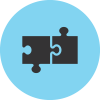 Passend onderwijsAlle kinderen verdienen een passende plek in het onderwijs. Zij hebben recht op onderwijs dat hen uitdaagt en rekening houdt met hun behoeften. Kinderen gaan, als het kan, naar het regulier onderwijs. Soms is er speciaal onderwijs nodig voor leerlingen die dáár het best op hun plek zijn. Zo worden ze zo goed mogelijk voorbereid op een vervolgopleiding en op een plek in de samenleving.Voor leerlingen die dat nodig hebben, werkt de school samen met organisaties die in en rond de thuissituatie jeugdhulp bieden.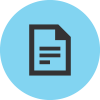 Inhoud van dit documentDeze rapportage beschrijft de visie op ondersteuning van de school, de ondersteuningsmogelijkheden die de school biedt om passend onderwijs te verzorgen en de ontwikkeldoelen die de school zichzelf stelt. Daarmee heeft dit document ook een functie voor het samenwerkingsverband, en voor ouders.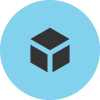 Rol samenwerkingsverband en schoolOm ervoor te zorgen dat alle kinderen een passende plek krijgen, hebben scholen regionale samenwerkingsverbanden gevormd. In deze samenwerkingsverbanden werken het regulier en het speciaal onderwijs samen. De scholen in het samenwerkingsverband maken afspraken over onder andere de begeleiding en ondersteuning die alle scholen in de regio kunnen bieden en over welke leerlingen een plek kunnen krijgen in het speciaal onderwijs. Ook maakt het samenwerkingsverband afspraken met de gemeenten in de regio over de inzet en afstemming met jeugdhulpverlening.Ouders melden hun kind aan bij de school van hun keuze en de school kijkt welke ondersteuning het kind nodig heeft en wat de mogelijkheden van de school zijn. Deze rapportage kan ouders een handvat bieden in de keuze van een school doordat het een beeld geeft van de ondersteuning die de school aan hun kind zou kunnen bieden. Of de school voor hun kind de juiste plek is zal altijd uit een individueel gesprek over de behoeften van het kind blijken. Dit hangt namelijk niet alleen af van de aanwezige ondersteuning, maar ook van de specifieke capaciteiten en de ondersteuningsbehoeften van het kind.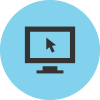 Totstandkoming van dit documentDit document is tot stand gekomen op basis van een online vragenlijst. De school heeft geformuleerd welke ondersteuning mogelijk is, vanuit welke visie en met welke doelen.GegevenAntwoordInvuldatum14 maart 2019Naam van onze school KBS Ludger (16AF00)OnderwijstypeBasisonderwijs (BAO)Denominatie Rooms-KatholiekNaam samenwerkingsverband Samenwerkingsverband PO Utrecht (PO2601)Aantal leerlingen407Legenda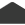 Op de school aanwezig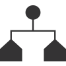 Centraal beschikbaar voor de school via het bestuur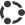 Centraal beschikbaar voor de school via samenwerkingsverband of derdenWaarDeskundigheidTaakuren per jaarTaakuren per jaar 
/ 100 leerlingenIntern begeleiding1920472Leerkrachtondersteuning1920472Remedial teaching800197Plusklas640157WaarDeskundigheidMeer- en hoogbegaafdheid specialistReken-/wiskunde-specialistTaal-/leesspecialistWaarVoorzieningHoogbegaafdheidsklas (deeltijd)WaarOnderwijsaanbodAanbod dyslexieAanbod laagbegaafdheidAanbod meer- en hoogbegaafdenCompacten en verrijkenWaarMethodeAanpak emotionele ontwikkeling (bijv. faalangst)Aanpak gedrag(sproblemen)Aanpak sociale veiligheidRouwverwerkingSignaleringsinstrument meer- en hoogbegaafdenTime-out aanpakFysieke ruimteBehandelingsruimteRuimte voor één op één begeleidingProtocolStatusMeldcode huiselijk geweld en kindermishandelingAanwezigProtocol anti-pestenIn ontwikkelingProtocol dyslexieIn ontwikkelingProtocol gedrag / sociale veiligheidIn ontwikkelingProtocol medisch handelenActief toegepastProtocol meer- en hoogbegaafdheidActief toegepastProtocol rouw en overlijdenAanwezigProtocol schorsen en verwijderenAanwezigProtocol voorkomen schoolverzuim en thuiszittersAanwezigVeiligheidAntwoordOnze leerlingen voelen zich aantoonbaar veilig op school.JaOnze school heeft inzicht in de veiligheidsbeleving van leerlingen en personeel en in de incidenten die zich voordoen.JaOnze school heeft een veiligheidsbeleid gericht op het voorkomen en afhandelen van incidenten.JaOns personeel zorgt ervoor dat de leerlingen op een respectvolle manier met elkaar en anderen omgaan.JaLegenda vaardighedenLegenda vaardigheden#Aantal indicatorenZZeer zwakOOnvoldoendeVVoldoendeGGoedLeerkrachtvaardigheden#ZOVGHandelingsgericht werken140 %14 %50 %36 %Indicator HGWScoreOnze leraren creëren eigenaarschap van het leerproces bij hun leerlingen. Ze geven hen een eigen rol en verantwoordelijkheid in het vaststellen van onderwijsbehoeften, leerdoelen, aanpak en het leren.OnvoldoendeOnze leraren reflecteren op de samenhang tussen leerling, leraar, groep en stof om de onderwijsbehoeften te begrijpen en daarop af te stemmen.VoldoendeOnze leraren reflecteren op het eigen handelen en het effect daarvan op het gedrag van leerlingen, ouders, collega's.VoldoendeOnze leraren zijn zich bewust van de grote invloed die zij op de ontwikkeling van hun leerlingen hebben.VoldoendeOnze leraren maken (eigen) keuzes in aanbod en aanpak om passend te arrangeren op onderwijsbehoeften.VoldoendeOnze leraren gaan in hun houding en gedrag nadrukkelijk uit van wat wel kan (ondanks belemmeringen).VoldoendeOnze leraren verkennen en benoemen concreet de onderwijsbehoeften van leerlingen (o.a. door observatie, gesprekken en het analyseren van toetsen).GoedOnze leraren werken samen met ouders. Ze betrekken hen als ervaringsdeskundige en partner bij de analyse en het bedenken en uitvoeren van de aanpak.OnvoldoendeOnze leraren reflecteren samen op het eigen handelen en dat van collega's (denk aan intervisie, gezamenlijke les- blok en planvoorbereidingen, collegiale consultaties, actieonderzoek, etc)VoldoendeOnze leraren kunnen reflecties inzichtelijk maken met een door de school gekozen instrumentarium.VoldoendeOnze leraren geven vorm aan het onderwijs op basis van SMART-doelen op korte en langere termijn (in plaats van een vastgestelde methodiek).GoedOnze leraren werken planmatig en cyclisch aan de leer- en ontwikkeldoelen voor de groep, subgroepjes en mogelijk individuele leerlingen.GoedOnze leraren evalueren systematisch en periodiek hun leer- en ontwikkeldoelen en stellen deze indien nodig bij.GoedOnze onderwijs- en begeleidingsstructuur is voor iedereen duidelijk. Er zijn heldere afspraken over wie wat doet, waarom, waar, hoe en wanneer.GoedOnderwijssectorGeen van bovenstaandeMogelijkheden die geboden worden doorAntwoordSBOJaSO cluster 4JaSO cluster 3JaSO cluster 2JaSO cluster 1NeeKeten-/kernpartnerConsulent Passend OnderwijsGGZ / Jeugd GGZJeugdgezondheidzorg (JGZ)LeerplichtambtenaarGezinswerker van het buurtteamBuurtteam ExtraKleuter ExtraOntvangen middelen Voor de leerlingen49.790,00Totaal49.790,00Bestede middelenGeplandWerkelijkTotaal Formatie49.790,0049.790,00    Intern begeleider / zorgcoördinator49.790,0049.790,00Totaal49.790,0049.790,00Formulier instemming schoolplan en addendum          School:                                  Adres:              Postcode / Plaats:              Brinnummer:                                          Handtekening clusterdirecteur:  De Medezeggenschapsraad van de ……………school verklaart bij deze            in te stemmen met het voorliggende schoolplan en addendum                                      van de ………………………school  voor de periode 2019 – 2021.                                              Plaats:               Utrecht, …  …  2019                                              Naam:                                                             Functie:             Voorzitter MR                                              Handtekening:Formulier vaststelling schoolplan en addendum          School:                                  Adres:              Postcode / Plaats:              Brinnummer:                                          Handtekening                                                                                        clusterdirecteur/schoolleider:  Het bevoegd gezag van de KSU heeft het schoolplan en addendum van de   ………………………school   voor de periode 2019 – 2021 vastgesteld.                                              Plaats:               Utrecht, …  …  2019                                              Naam:               J. van der Klis                                              Functie:             Voorzitter College van Bestuur                                              Handtekening: